HỘI THẢO “AN TOÀN PHÒNG CHÁYTRONG SỬ DỤNG ĐIỆN SINH HOẠT, SẢN XUẤT VÀ KINH DOANH”Để đề ra các biện pháp tăng cường về an toàn phòng cháy trong sử dụng điện sinh hoạt, sản xuất và kinh doanh, Cục Cảnh sát phòng cháy, chữa cháy và cứu nạn, cứu hộ (Cục Cảnh sát PCCC&CNCH), Cục Kỹ thuật an toàn và Môi trường công nghiệp (Cục KTAT&ATMT) và Tập đoàn Điện lực Việt Nam (EVN) tổ chức Hội thảo “An toàn phòng cháy trong sử dụng điện sinh hoạt, sản xuất và kinh doanh”.Hội thảo được tổ chức bằng hình thức trực tuyến với 67 điểm cầu. Điểm cầu Trung ương tại Tập đoàn Điện lực Việt Nam, số 11 Cửa Bắc, phường Trúc Bạch, quận Ba Đình, TP. Hà Nội và 66 điểm cầu (điểm cầu tại 03 Tổng công ty Điện lực miền Bắc, miền Trung, miền Nam; điểm cầu tại Tổng công ty Điện lực TP. Hà Nội, TP. Hồ Chí Minh và điểm cầu tại 61 Công ty Điện lực tỉnh/ thành phố). Thời gian: 13h30’ ngày 30/6/2020.Tham gia Hội thảo tại điểm cầu EVN có Cục Cảnh sát PCCC&CNCH, Cục KTAT&ATMT và EVN, đại diện các Tổng cục, Cục, Vụ của Bộ Công an, Bộ Công Thương, Bộ Xây dựng, Bộ Khoa học và Công nghệ, Bộ Lao động - Thương binh và Xã hội, UBND TP. Hà Nội, một số Trường Đại học, Tập đoàn kinh tế, Tổng công ty, doanh nghiệp sản xuất thiết bị PCCC và thiết bị điện, Hội Điện lực, các Nhà khoa học, Cơ quan thông tấn, báo chí. 63 điểm cầu tại các Tổng công ty Điện lực/ Công ty Điện lực tỉnh/ thành phố có Công an tỉnh, Sở Công Thương, Tổng công ty Điện lực/ Công ty Điện lực/ Điện lực, các Sở Ngành liên quan và đại diện 01 doanh nghiệp sử dụng điện, cung ứng thiết bị điện. Tổng số đại biểu tham dự Hội thảo trực tuyến là trên 4.500 người.Tại Hội thảo, các đại biểu đã tập trung thảo luận 05 nhóm vấn đề cơ bản: (i) Đánh giá thực trạng và giải pháp nâng cao hiệu quả công tác quản lý nhà nước về an toàn PCCC trong thẩm định, phê duyệt, nghiệm thu và sử dụng điện; Những khó khăn, vướng mắc trong việc áp dụng các văn bản quy phạm pháp luật PCCC, tiêu chuẩn, quy chuẩn kỹ thuật trong thiết kế, lắp đặt hệ thống, thiết bị điện tại các cơ sở, hộ tiêu thụ điện. (ii) Đảm bảo an toàn PCCC trong sử dụng điện tại cơ sở, hộ tiêu thụ điện. (iii) Đánh giá thực trạng và giải pháp nâng cao hiệu quả công tác tuyên truyền, phổ biến, hướng dẫn và kiểm tra an toàn về PCCC đối với hệ thống, thiết bị điện tại các cơ sở, hộ tiêu thụ điện. (iv) Giải pháp nâng cao chất lượng đào tạo nguồn nhân lực trong quản lý, kiểm tra an toàn PCCC và điều tra nguyên nhân vụ cháy, nổ có liên quan đến sử dụng điện của cơ sở, hộ tiêu thụ điện. (v) Đánh giá thực trạng và giải pháp nâng cao công tác quản lý chất lượng thiết bị điện; Kinh nghiệm trong việc lựa chọn, sử dụng hệ thống, thiết bị điện tại các cơ sở, hộ tiêu thụ điện.Công tác phòng cháy, chữa cháy luôn được Đảng, Nhà nước quan tâm chỉ đạo, tổ chức thực hiện từ trung ương đến cơ sở và đã đạt được nhiều kết quả tích cực. Tuy nhiên, trên phạm vi cả nước, tình hình cháy, nổ vẫn diễn biến phức tạp, nhất là cháy nổ tại hộ gia đình, cơ sở kinh doanh dịch vụ giải trí, khu công nghiệp. Theo thống kê trên 50% vụ sự cố cháy nổ có liên quan đến sự cố về sử dụng điện hoặc bất cẩn trong sử dụng điện. Thực tế các vụ cháy phát sinh do chạm, chập điện đa phần do nguyên nhân chủ quan do sai sót trong quá trình thiết kế, thi công, mua sắm vật tư thiết bị, sử dụng, sửa chữa bảo dưỡng, cải tạo nâng cấp, tuổi thọ thiết bị,... là tài sản và thuộc trách nhiệm của chủ cơ sở, hộ tiêu thụ điện (nhận điện sau công tơ), nằm ngoài phạm vi quản lý của ngành điện.Trong phạm vi quản lý của mình, EVN đã triển khai đồng bộ nhiều giải pháp nhằm ngăn ngừa các nguy cơ cháy nổ, gây mất an toàn, ảnh hưởng vận hành lưới điện như tăng cường thực hiện kiểm tra, rà soát chụp ảnh nhiệt, đo bắn nhiệt tại các vị trí, điểm tiếp xúc trên đường dây dẫn điện, trạm biến áp trung, hạ thế thuộc phạm vi quản lý để phát hiện sớm khả năng phát sinh cháy, nổ trên lưới điện vào thời điểm các phụ tải tăng cao; Đồng thời, kiểm tra nhằm phát hiện, thay thế kịp thời các vật liệu, thiết bị đã qua sử dụng lâu ngày hoặc chất lượng kém. Ngoài ra, EVN thường xuyên phối hợp chính quyền địa phương, Cảnh sát PCCC tuyên truyền về sử dụng điện an toàn, hiệu quả đối với lưới điện sau công tơ của cơ sở, hộ tiêu thụ điện và tham gia các đoàn kiểm tra an toàn PCCC, an toàn sử dụng điện của cơ quan quản lý nhà nước tại các cơ sở, hộ tiêu thụ điện trên địa bàn. Sau Hội thảo, Cục Cảnh sát PCCC&CNCH, Cục ATMT, EVN và các cơ quan liên quan sẽ đề xuất, kiến nghị hoàn thiện hệ thống văn bản pháp luật, tiêu chuẩn, quy chuẩn kỹ thuật về PCCC và an toàn điện, góp phần kiềm chế, giảm thiểu các vụ cháy và thiệt hại do nguyên nhân bất cẩn trong sử dụng điện gây ra, mặt khác tăng cường công tác tuyên truyền để tạo được sự đồng thuận cao của toàn xã hội về công tác phòng cháy trong sử dụng điện.THÔNG TIN LIÊN HỆ:Ban Tổ chức:- Đ/c Phạm Thanh Phong, Phó Trưởng phòng Công tác phòng cháy, Cục Cảnh sát PCCC&CNCH, ĐT: 0912.992.288- Ông Đinh Duy Phong, Chuyên viên chính, Cục Kỹ thuật an toàn và Môi trường công 	nghiệp, ĐT: 0912.219.456- Ông Tô Vân Sơn, Chuyên viên Ban An toàn, Tập đoàn Điện lực Việt Nam, ĐT: 0913.367.675Ban Truyền thông - Tập đoàn Điện lực Việt NamEmail: bantt@evn.com.vn Điện thoại: 024.66946405/66946413; Fax: 024.66946402Địa chỉ: Số 11 phố Cửa Bắc, phường Trúc Bạch, quận Ba Đình - TP. Hà Nội;Website: www.evn.com.vn, www.tietkiemnangluong.vnFanpage: www.facebook.com/evndienlucvietnam 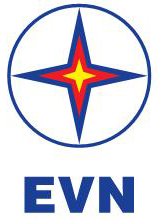 TẬP ĐOÀN ĐIỆN LỰC VIỆT NAMTHÔNG TIN BÁO CHÍHà Nội, ngày 30/6/2020